Winter Chores.We were away for a couple weeks visiting the kids in Florida. Ella and her folks, Amy and Timothy took care of the Farm while we were gone.In the first photo, Ella is feeding the horses a little oats. They have plenty of hay at all times.In the second photo Roy and Amigo are sharing a feed trough. Roy on the left is Gail’s Paso Fino.  We brought Roy home last spring. Amigo on the right is a Mustang that we adopted in 2014.Roy is a beautiful buckskin.The two horses have become good buddies.Ella’s favorite horse, Poco, is also a Paso Fino.Poco is black.Paso Finos are a breed of Spanish horses with an especially smooth gait for riding.Roy and Poco are both young horses. They will serve Gail and Ella for many years.The late afternoon was so mild that Ella took off her coat to pose with Poco.An eagle watched over Amy and Ella as they did the chores.Amy took a photo of the Snake River as it runs through the north pasture nearer their house.The view is looking south from Amy’s house to the farmstead.You can see the Snake River Barn in the distance.Winter is a quiet time at the Farm.Tom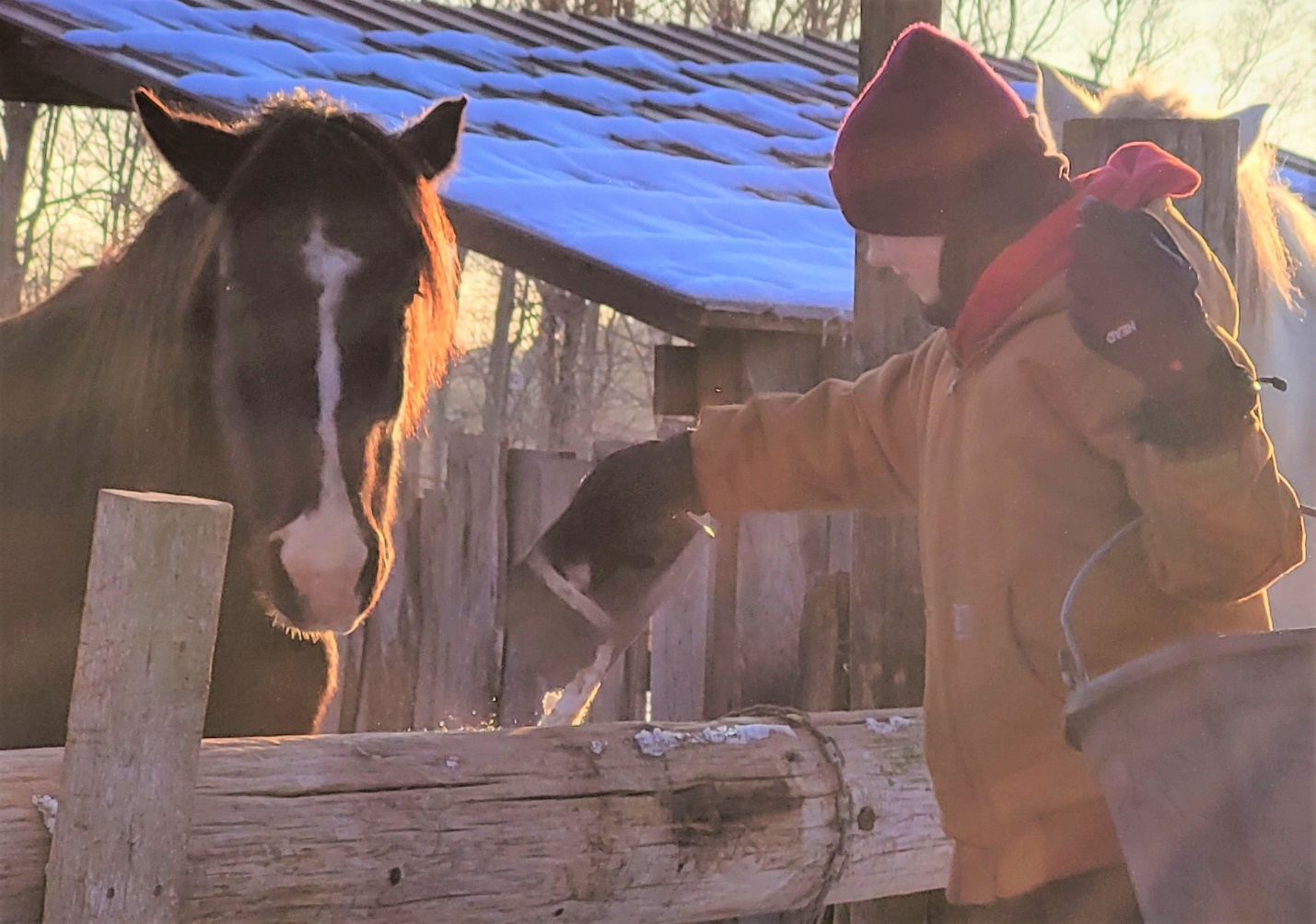 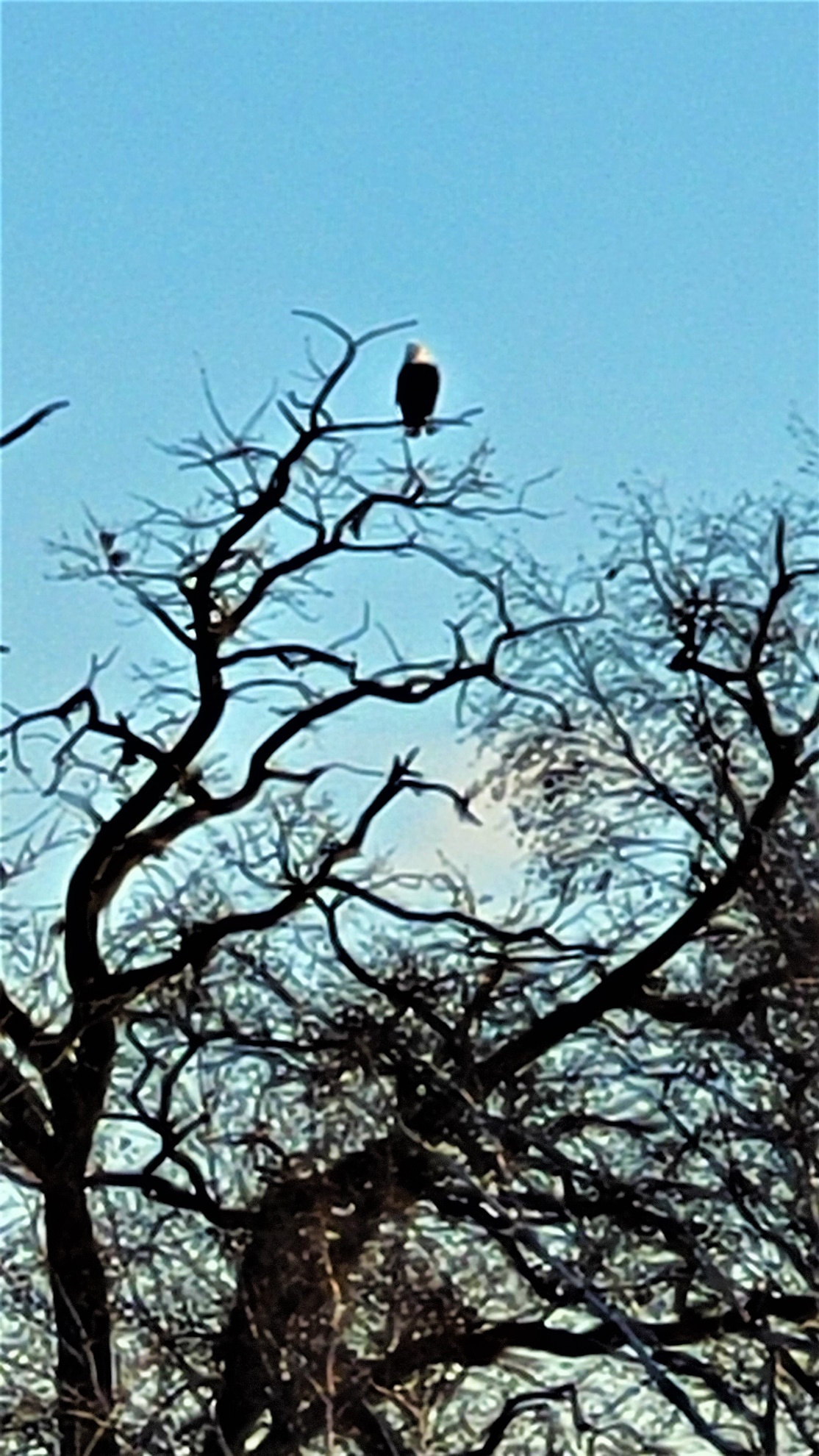 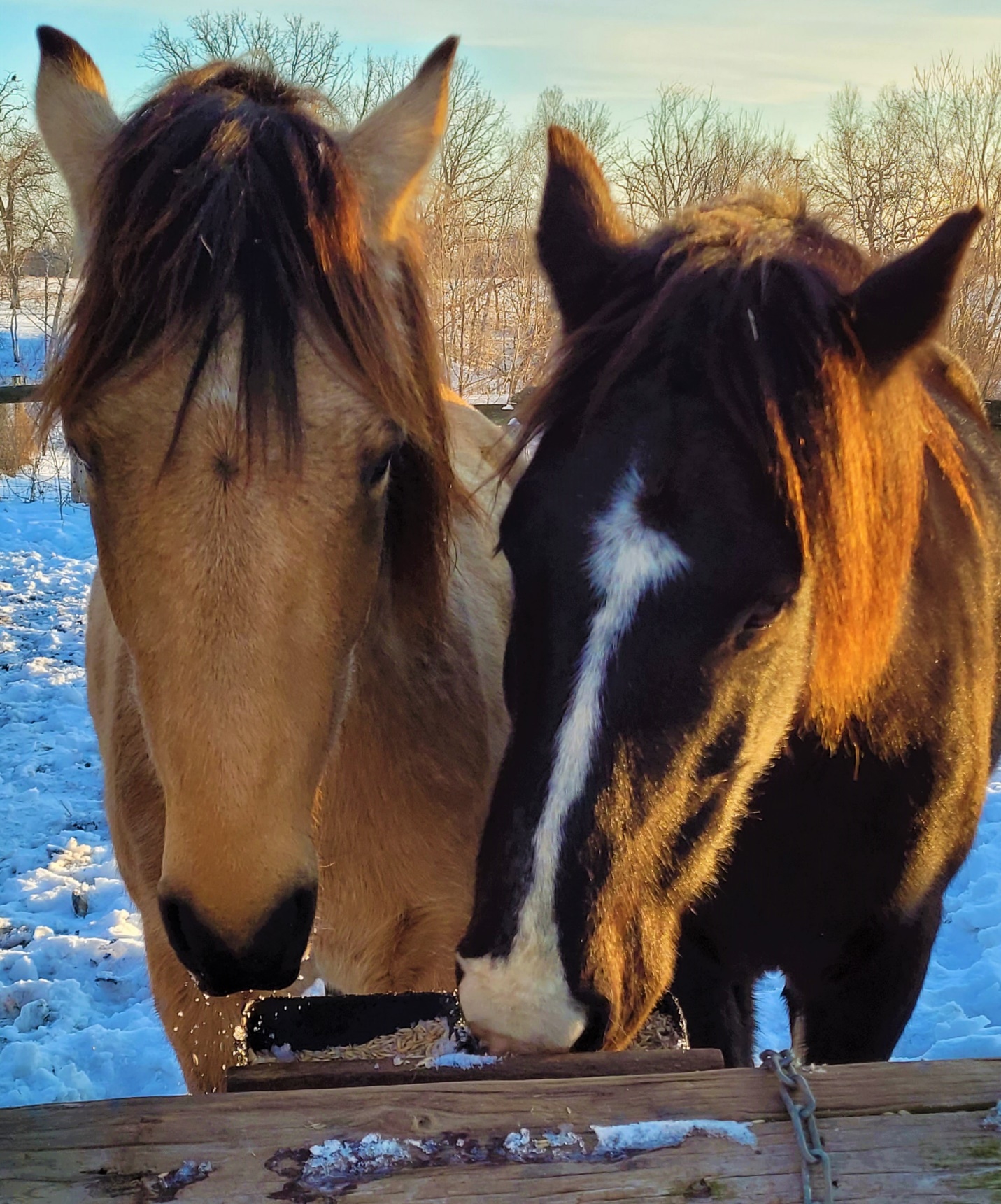 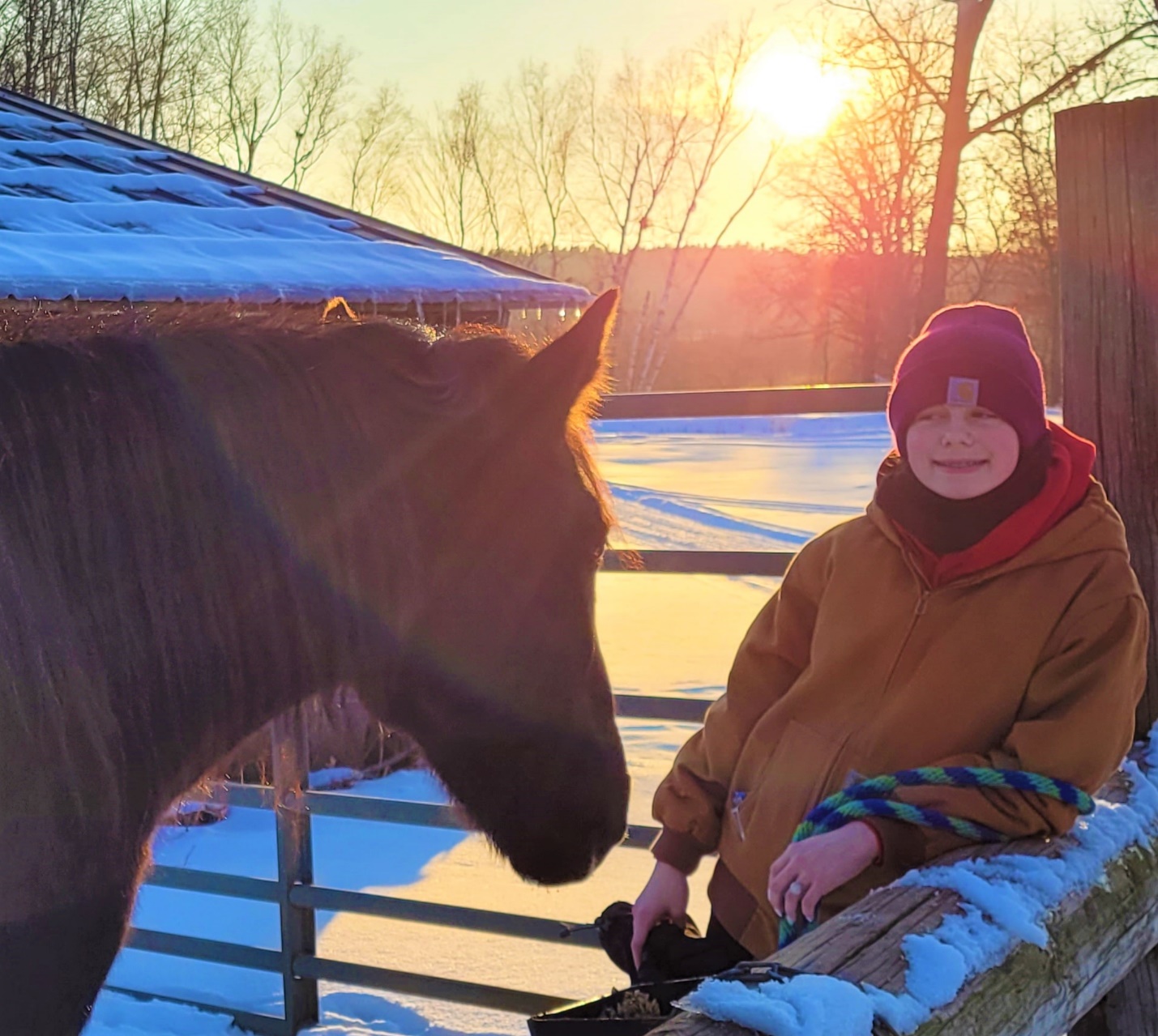 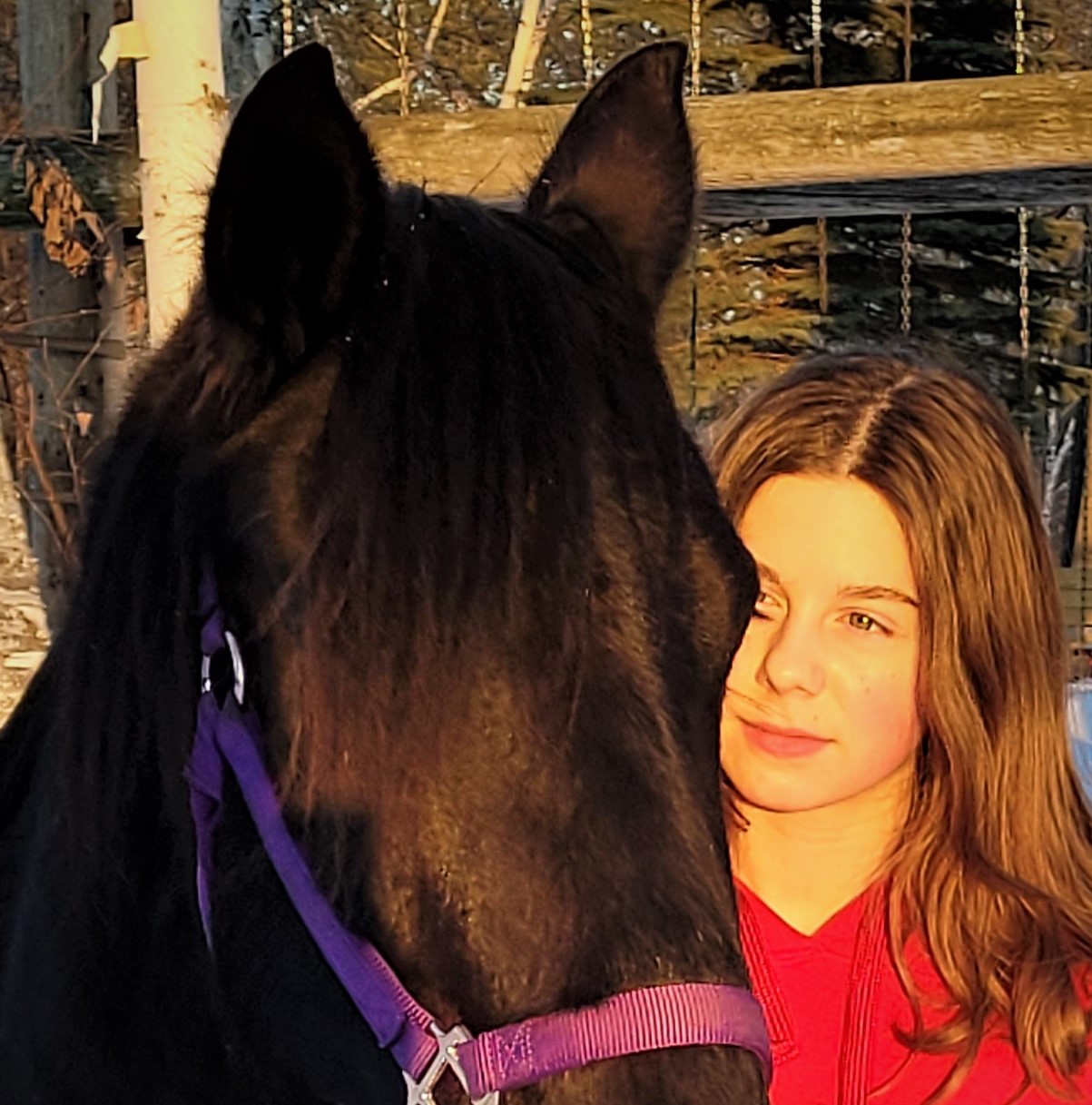 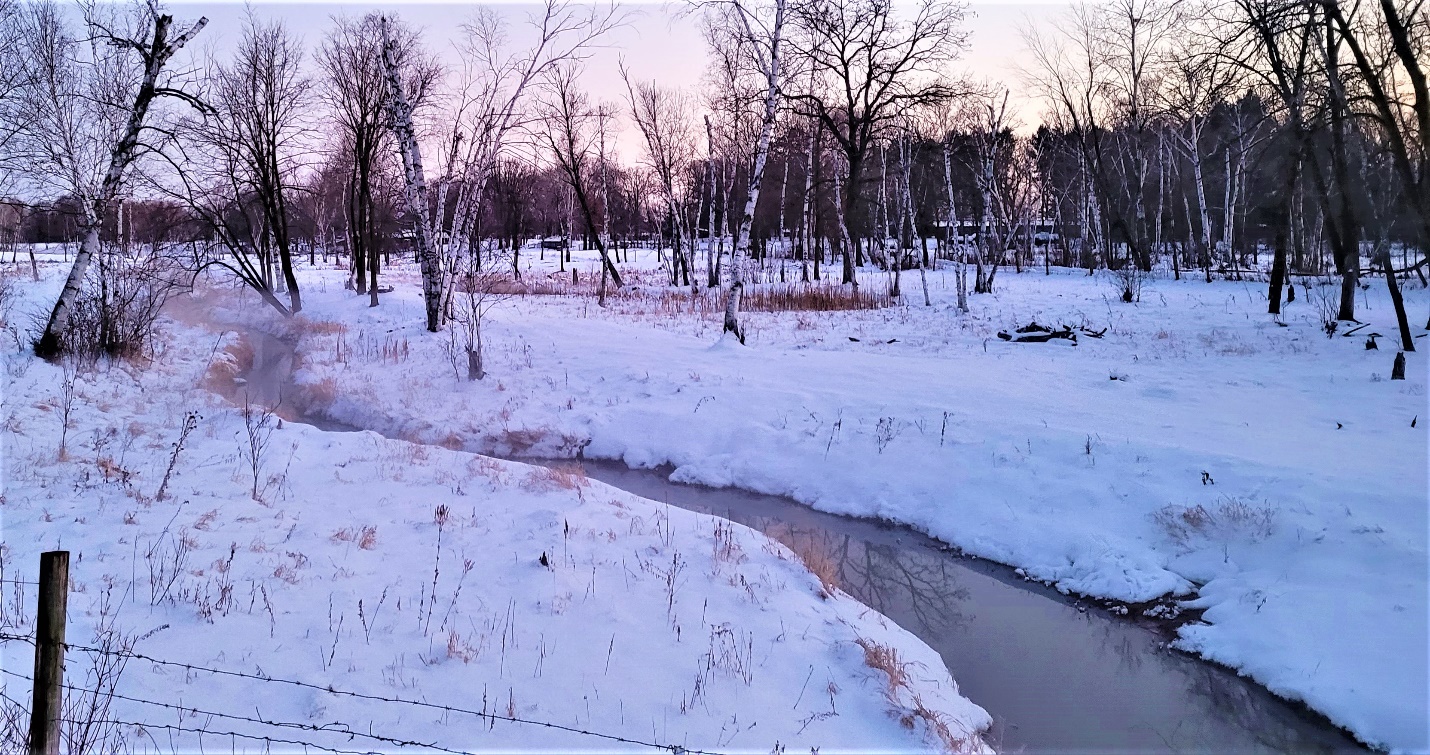 